Př 6 – poznávačka hmyzChrobák lesníChroust obecnýDrabčíkHrobařík obecnýKlikoroh devětsilovýKovařík obilnýLýkožrout smrkovýMandelinka bramborováPáteříček obecnýPotápník vroubenýRoháč obecnýSlunéčko sedmitečnéStřevlík fialovýSvětluška menšíSvižník polníTesařík obecný Zlatohlávek zlatýZlatoočka zelenáVosa obecnáSršeň obecnáVčela medonosnáMasařka obecnáMravenec lesníKomár pisklavýBzučivka zelenáČmelák zemníChrostíkMoucha domácíLumek velikýLišaj šeříkovýBabočka paví okoOtakárek fenyklovýMol šatníMůraBělásek kopřivovýModrásek jehlicovýŽluťásek řešetlákovýCikáda chlumníKobylka zelenáMotýlice obecnáRuměnice pospolnáKudlanka nábožnáŠídlo královskéSaranče čárkovanáKněžice pospolnáVážka ploskáCvrček polníŠkvor obecnýMšiceŠváb obecný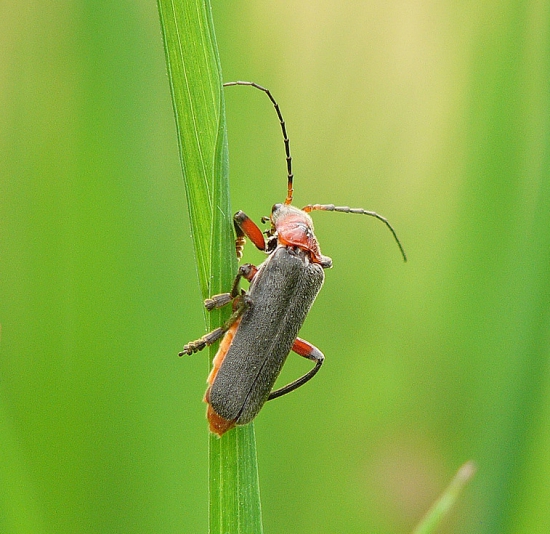 Páteříček obecný 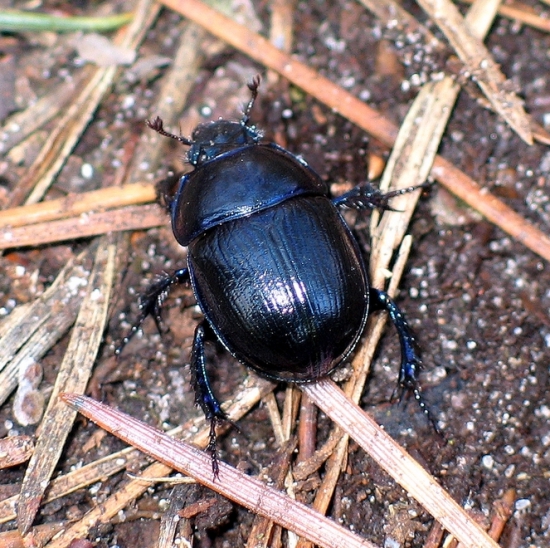 Chrobák lesní 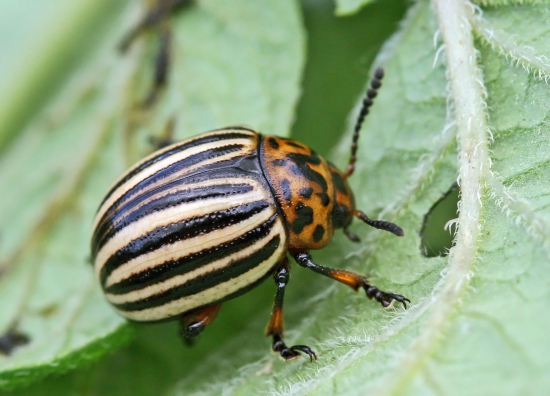 Mandelinka bramborová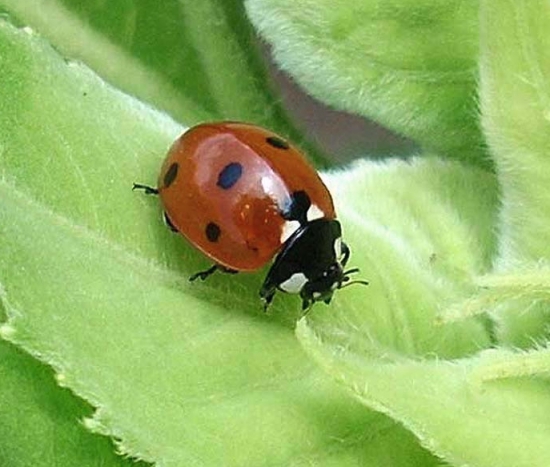 Slunéčko sedmitečné 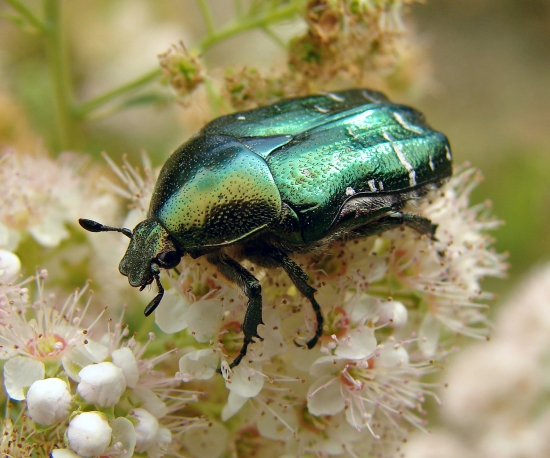 Zlatohlávek zlatý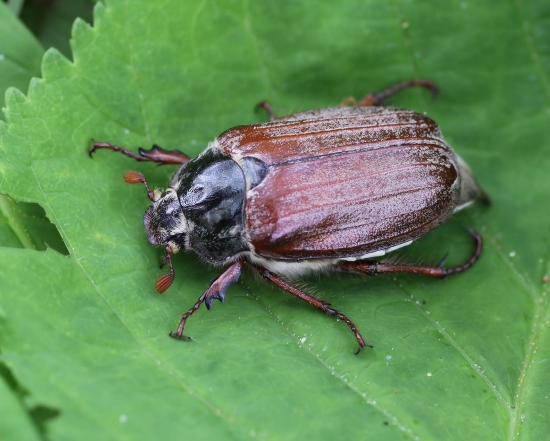 Chroust obecný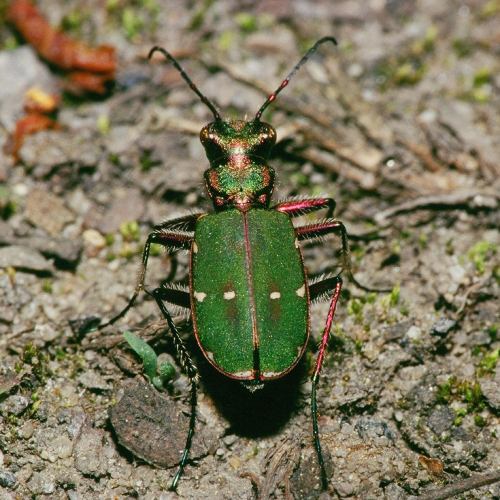 Svižník polní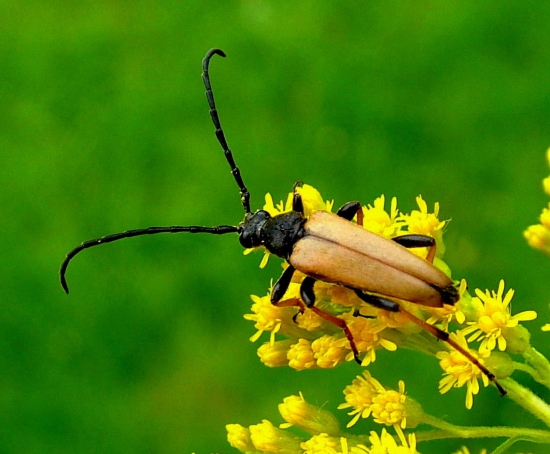 Tesařík obecný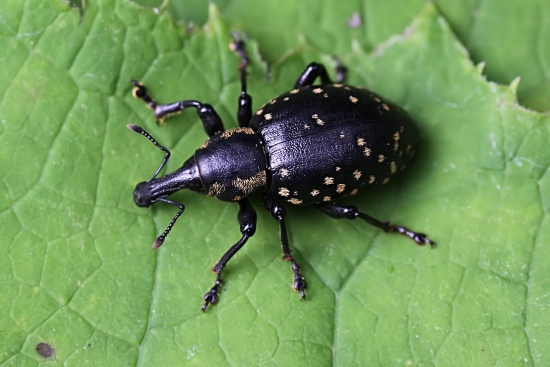 Klikoroh devětsilový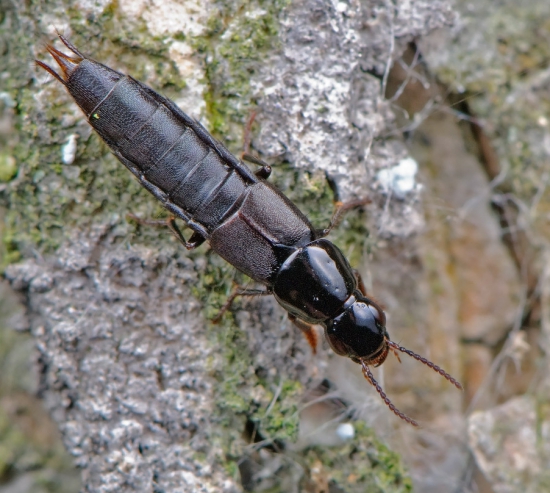 Drabčík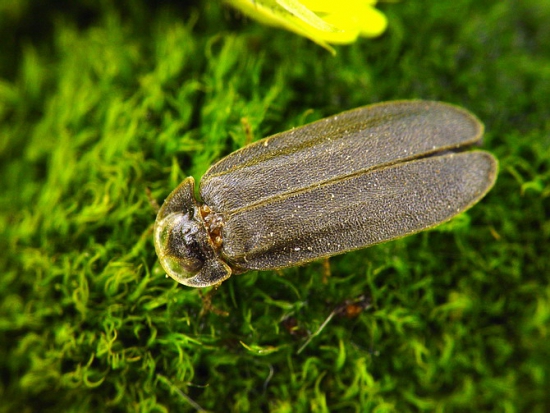 Světluška menší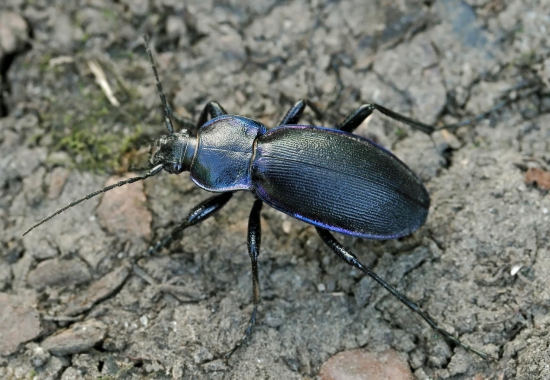 Střevlík fialový 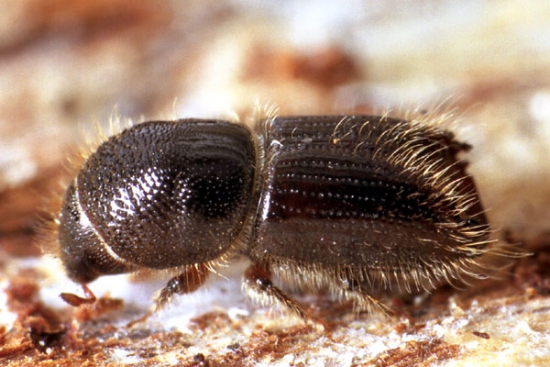 Lýkožrout smrkový 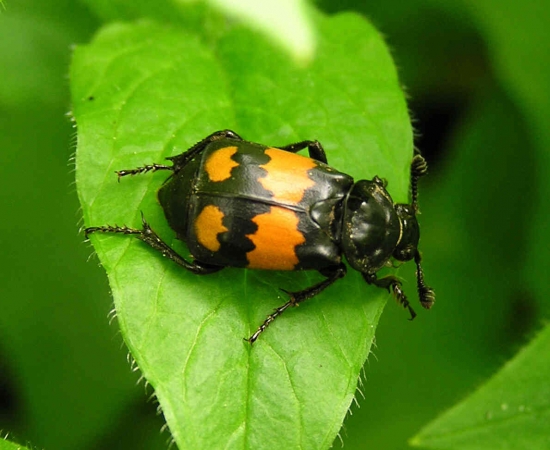 Hrobařík obecný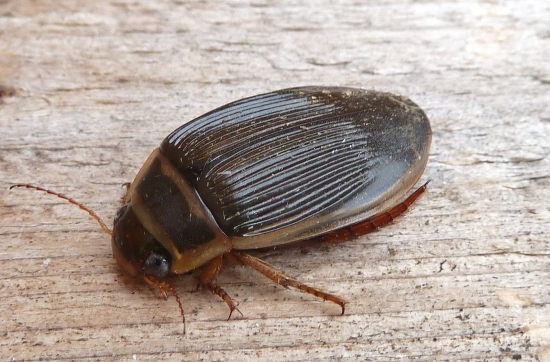 Potápník vroubený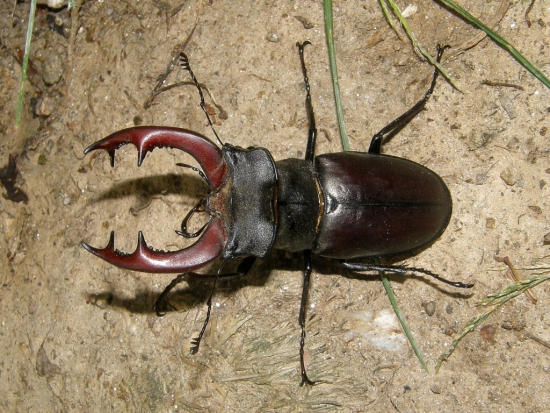 Roháč obecný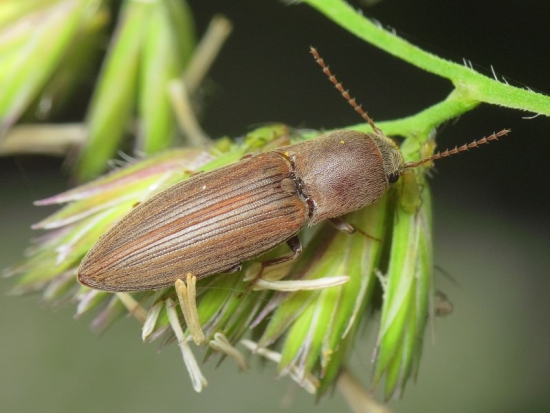 Kovařík obilný 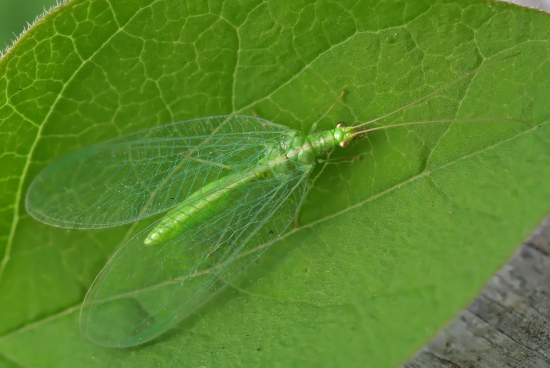 Zlatoočka zelená 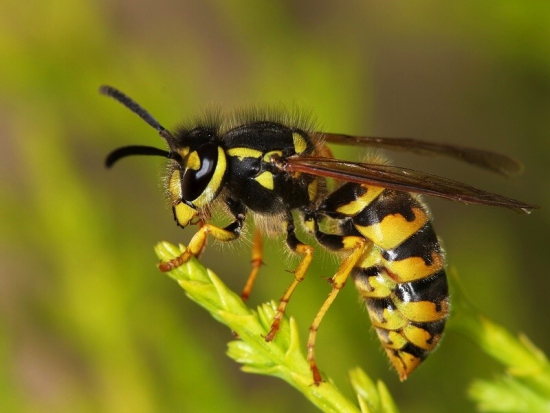 Vosa obecná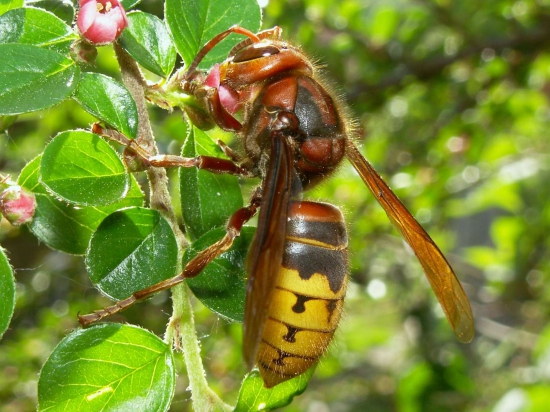 Sršeň obecná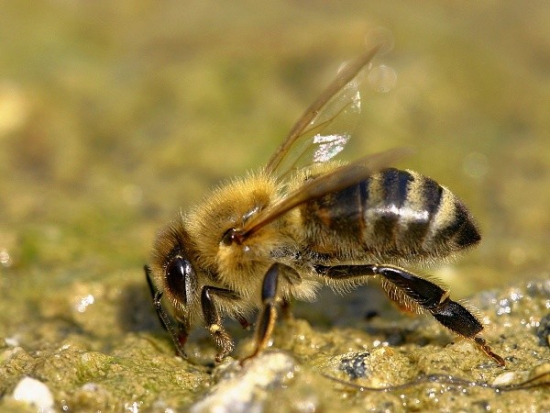 Včela medonosná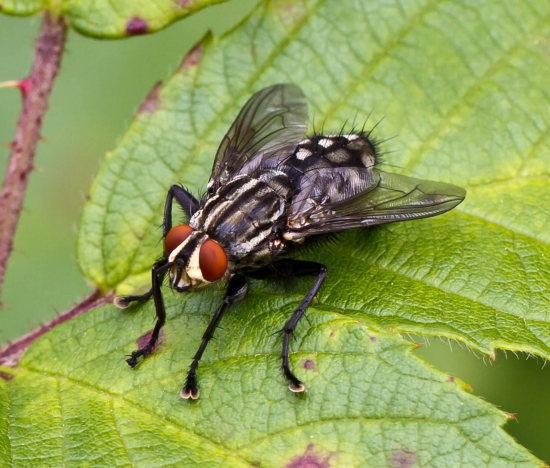 Masařka obecná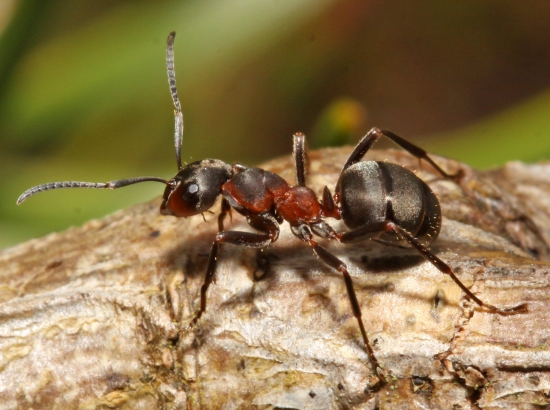 Mravenec lesní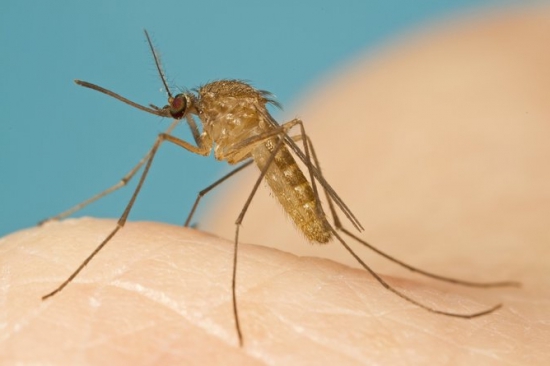 Komár pisklavý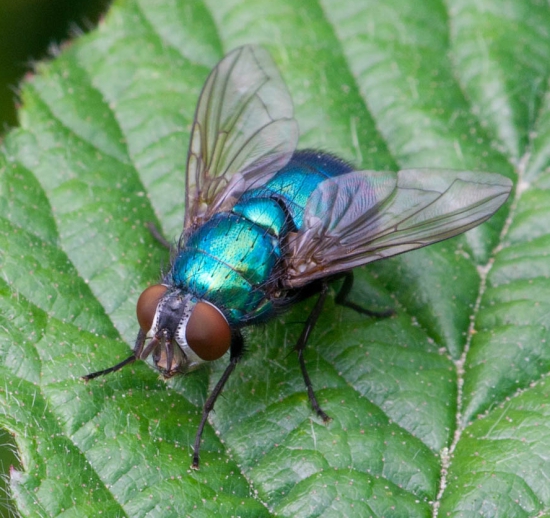 Bzučivka zelená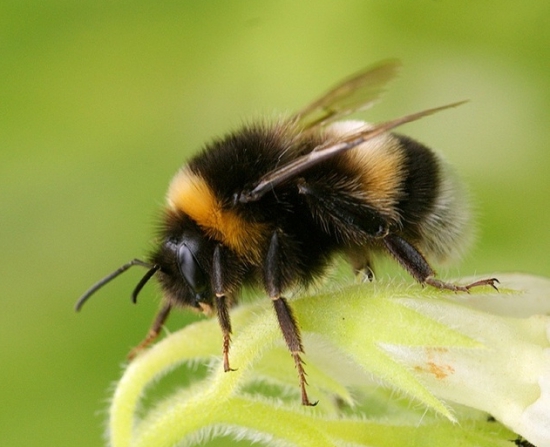 Čmelák zemní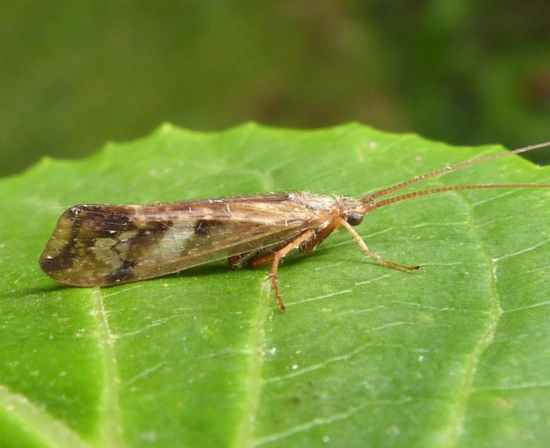 Chrostík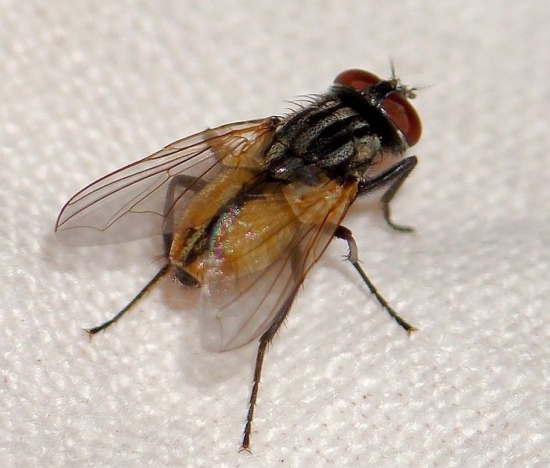 Moucha domácí 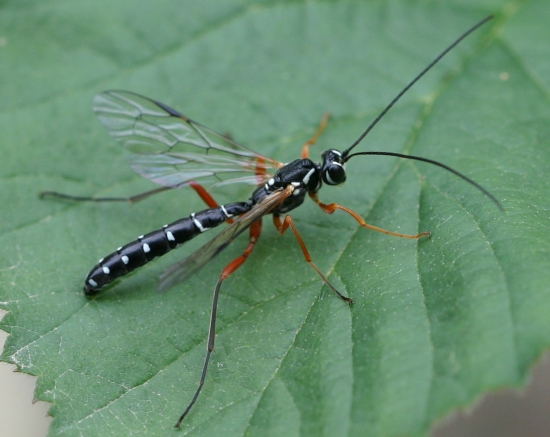 Lumek veliký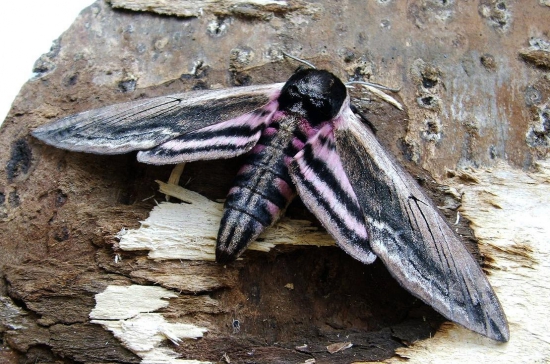 Lišaj šeříkový 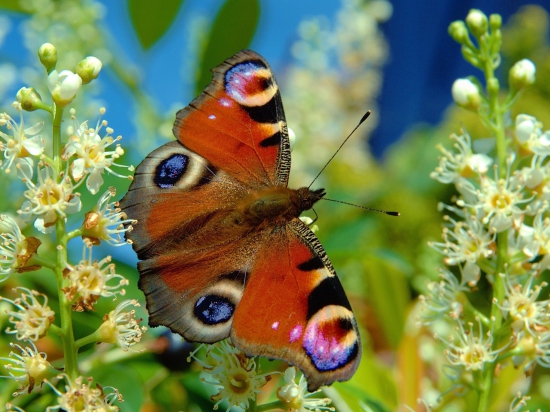 Babočka paví oko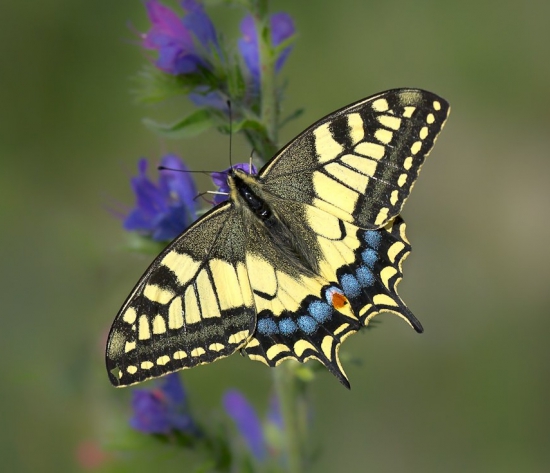 Otakárek fenyklový 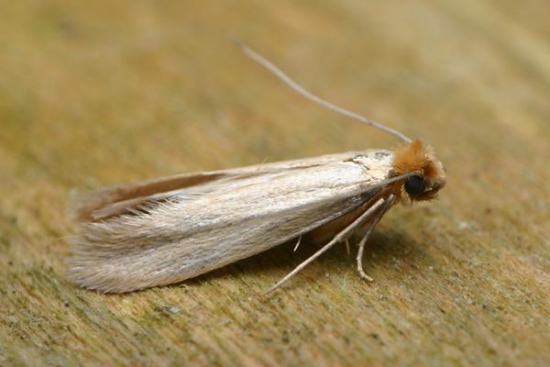 Mol šatní 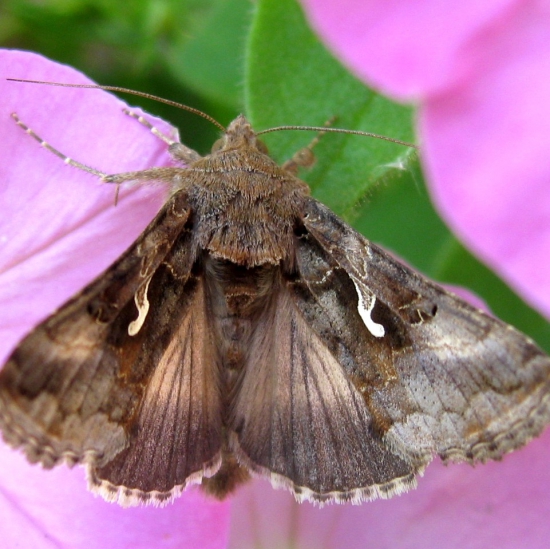 Můra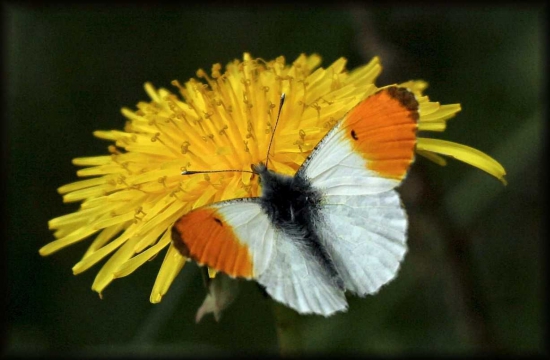 Bělásek kopřivový 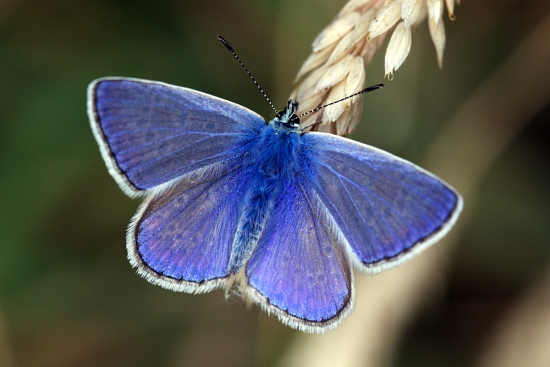 Modrásek jehlicový 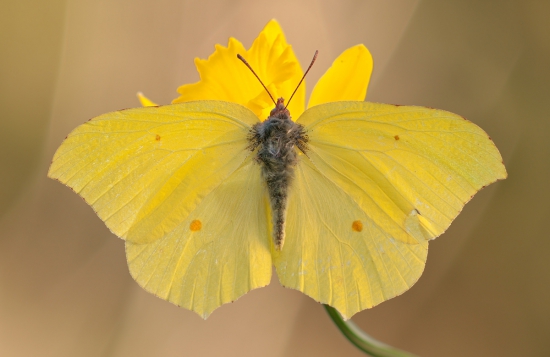 Žluťásek řešetlákový Cikáda chlumní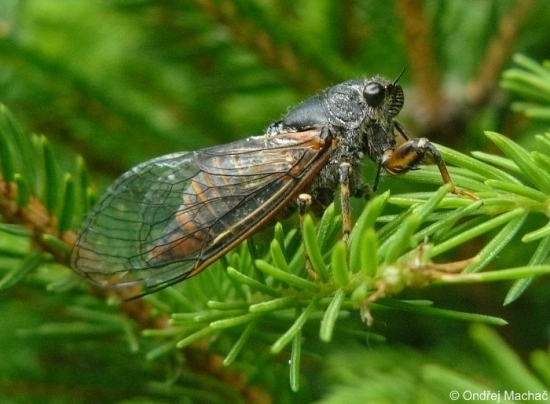 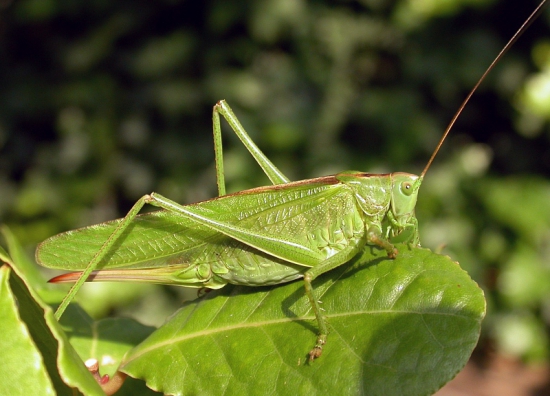 Kobylka zelená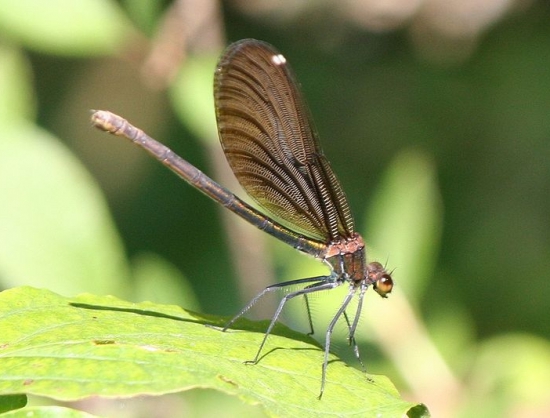 Motýlice obecná 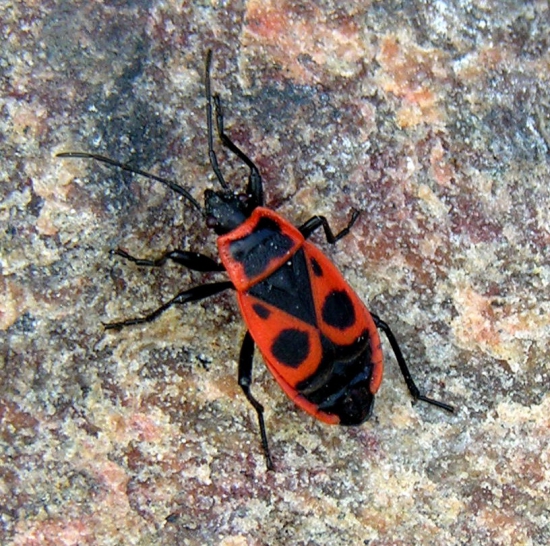 Ruměnice pospolná 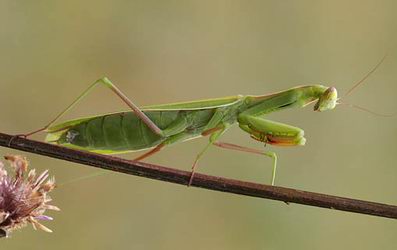 Kudlanka nábožná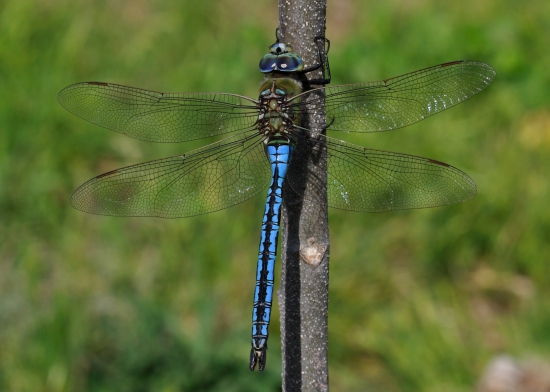 Šídlo královské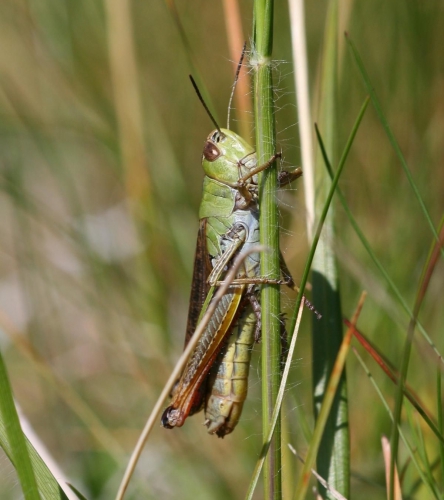 Saranče čárkovaná 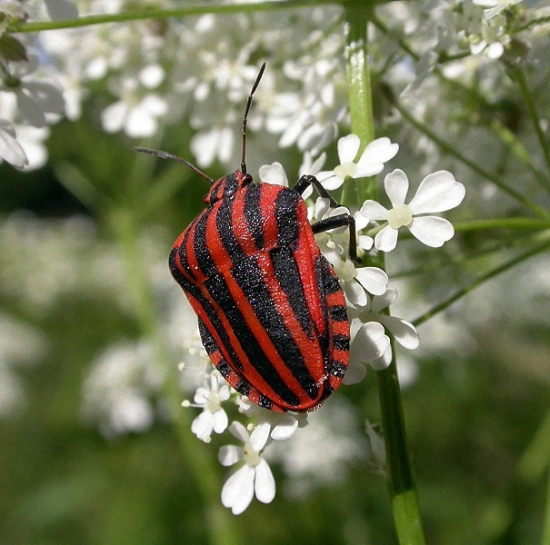 Kněžice páskovaná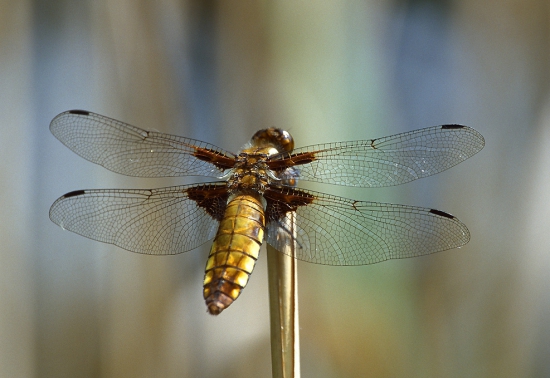 Vážka ploská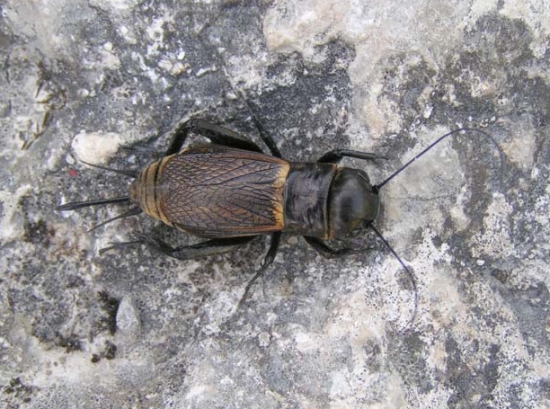 Cvrček polní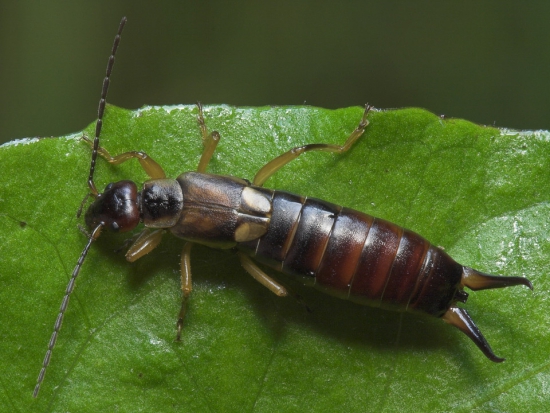 Škvor obecný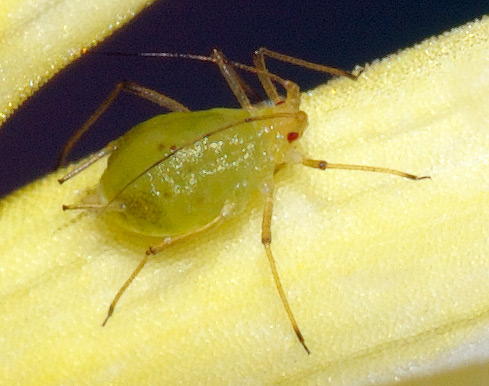 Mšice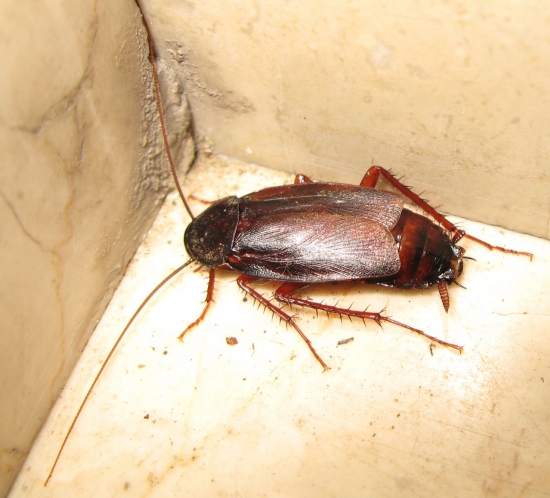 Šváb obecný